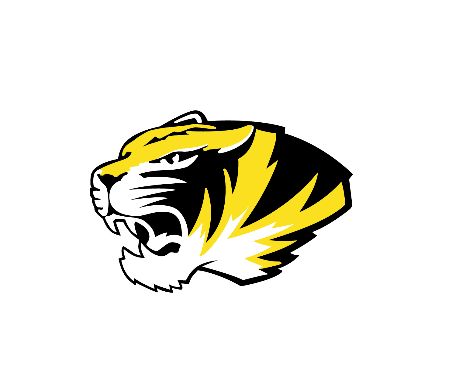 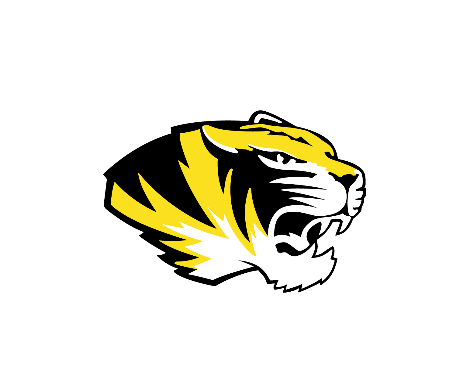 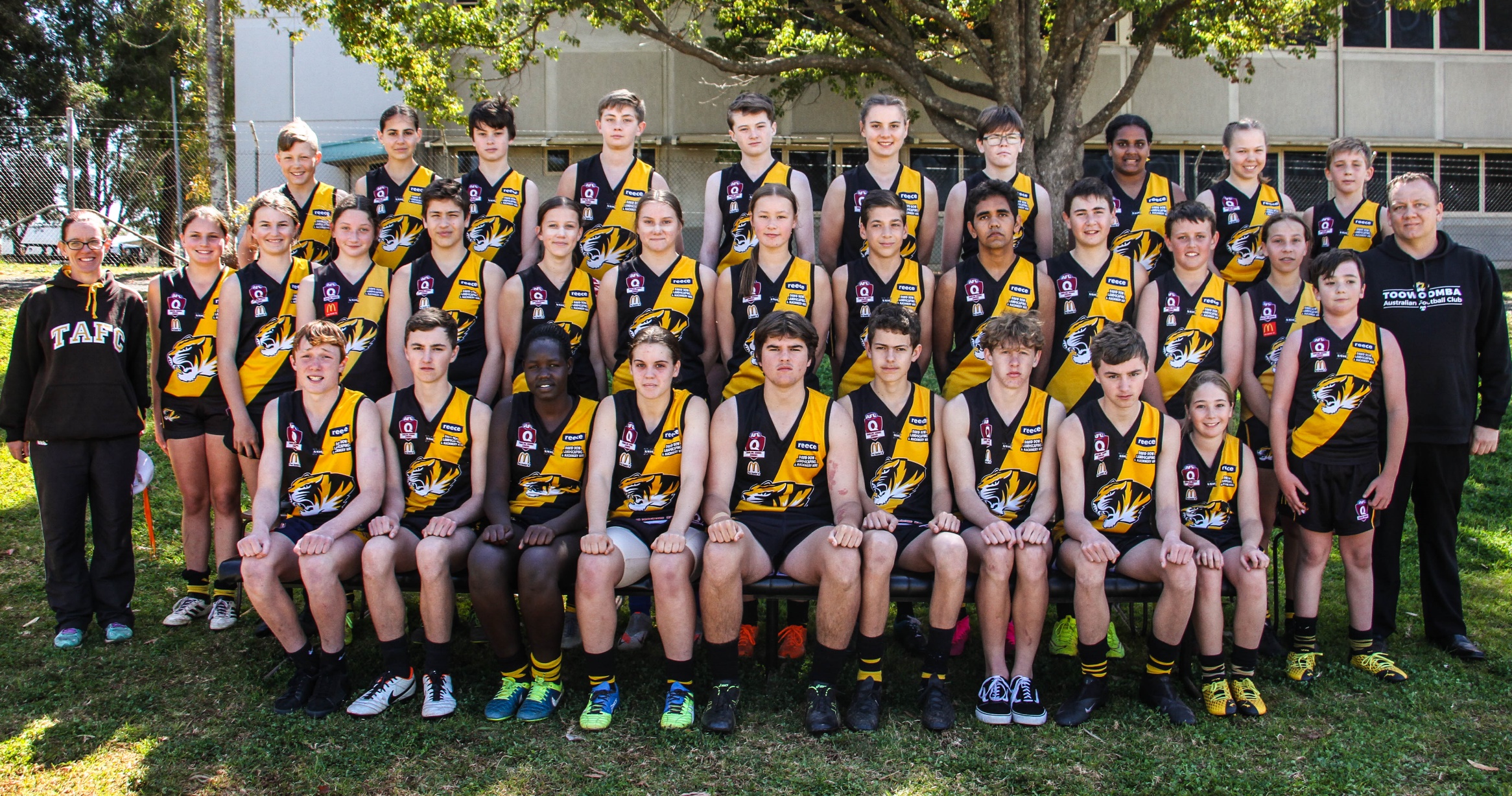 Back row L-R: 	Jackson Stewart, Rhianna Webb, Jack Adamson, Eli Turner, Jake Douglas-Robinson, Lara Paget, Ki Mailman, Jorja Niki, Cheyenne Zirbel, Will TurnerMiddle row L-R:  	Nat Fraser (Team Manager) Kathryn Elliott, Penelope Bruce, Kalea Anderson, Cooper Erdmann, Talia McEwan, Jessica Grutt, Hayley Simmons, Jacob Bell, Keenan Williams-Burns, Mikael Artavilla-Bennett, Riley Becker, Sienna Wilson, Aiden Diprose, Nate Miller (Coach) Front row L-R:	Oscar Kelly, Oliver Bruce, Adok Angui, Lauren Fraser (Co-Captain), Fletcher Russell (Co-Captain), Corbin Sweeney, Lucas Paynter, Caleb Bruce, Taylor Diprose Absent: 		Dan Fraser (Team Manager)							